Мастер-класс по изготовлению игрушек из подручных материалов для детей раннего возрастаДети раннего возраста очень любят всевозможные звучащие игрушки. На сегодняшний день их великое множество. Мы делаем такие игрушки своими руками. В каждом детском саду имеется готовый деревянный театр (по принципу матрешек). У нас их достаточное количество. Мы взяли горох, гречку, фасоль, пшеницу, пшено и наполнили ими сказочных героев такого театра, плотно закрепив места соединения.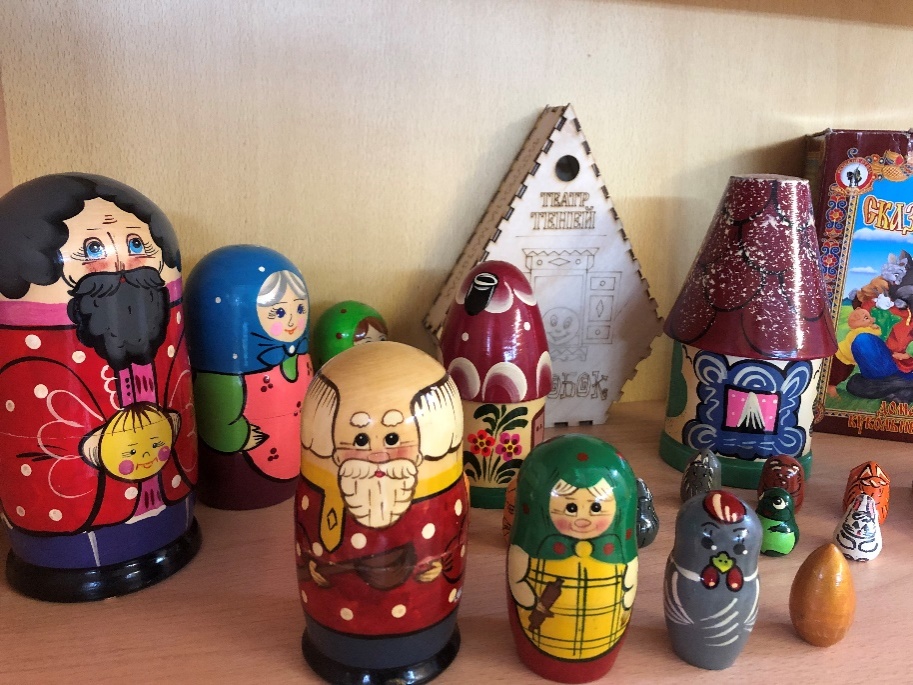 Ребенок, манипулируя с такой игрушкой, отвлекается, прислушивается, успокаивается. Можно предложить сразу нескольким малышам поиграть с этими звучащими матрешками, разыграть известную сказку, перевоплотиться в сказочных персонажей, послушать звуки того или иного героя. Главное, чтобы педагог стимулировал, поддерживал, вдохновлял и поощрял каждого.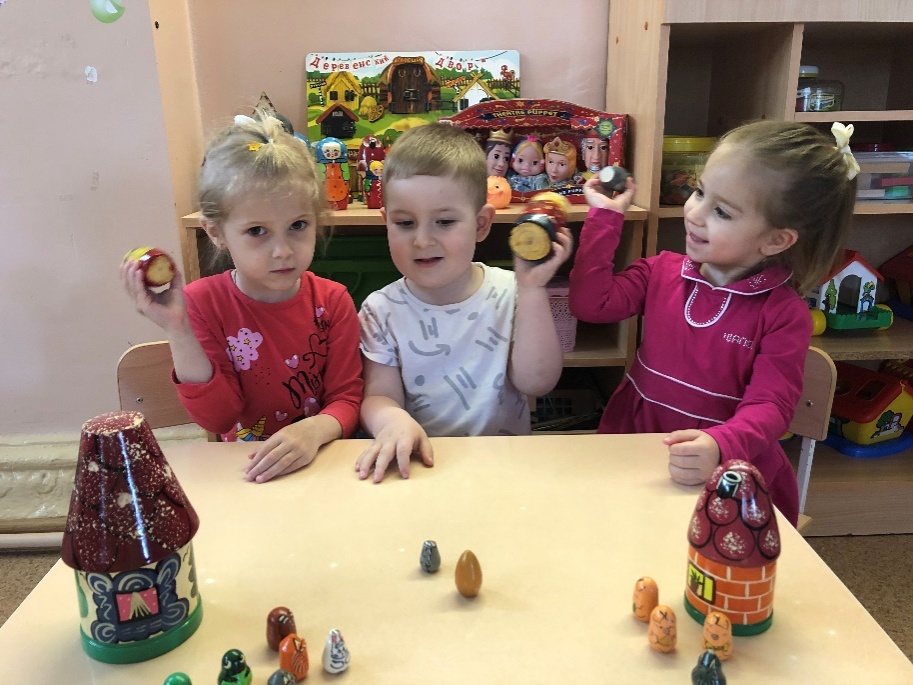 Нетрадиционно используем мы и стаканчики-непроливайки, размещая в них прекрасные товары из любимого магазина «Fixprice». Всевозможные бусины, звездочки, листики разного количества, цвета, попадая в прозрачный стаканчик, вызывают у детей интерес, привлекают внимание. Стаканчики можно украсить и снаружи плоскостными фигурами разной формы.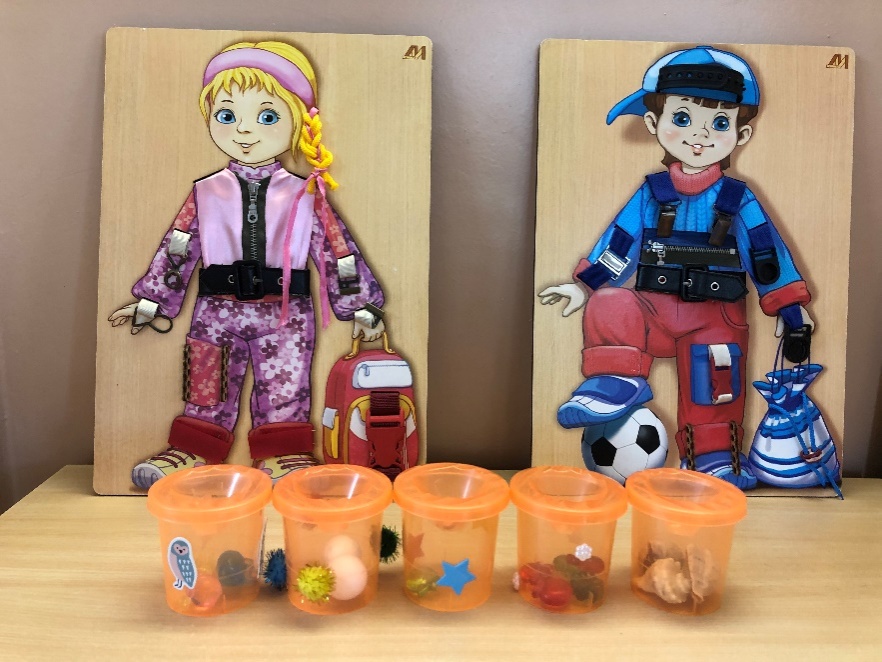 Малыши с большим удовольствием играют с этими предметами, рассматривают, закрепляя цвет, количество (один-много). Слушают звуки разной высотности ( тихо- громко, глухой- звонкий), определяют на ощупь предметы круглой, квадратной, треугольной формы.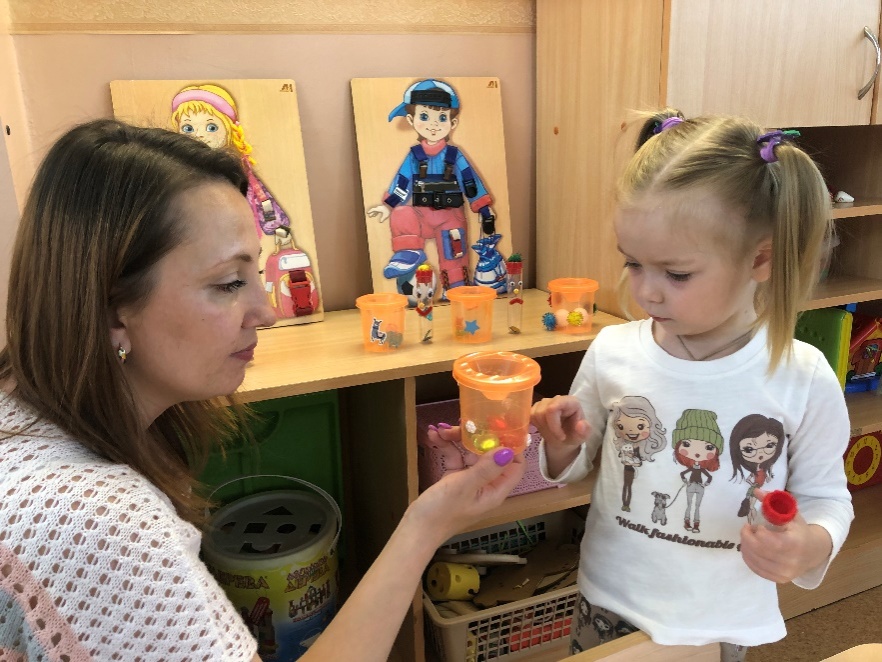 Любят наши дети и  волшебных человечков. За основу мы взяли пластиковые колбы для детского экспериментирования, наклеили глаза, губы, рот, наполнили внутренность яркими элементами. И вот уже ребенок, выбрав понравившегося человечка, зажав его в кулачок, увлекается, взаимодействует с предметом,  а впоследствии находит и партнера для игры.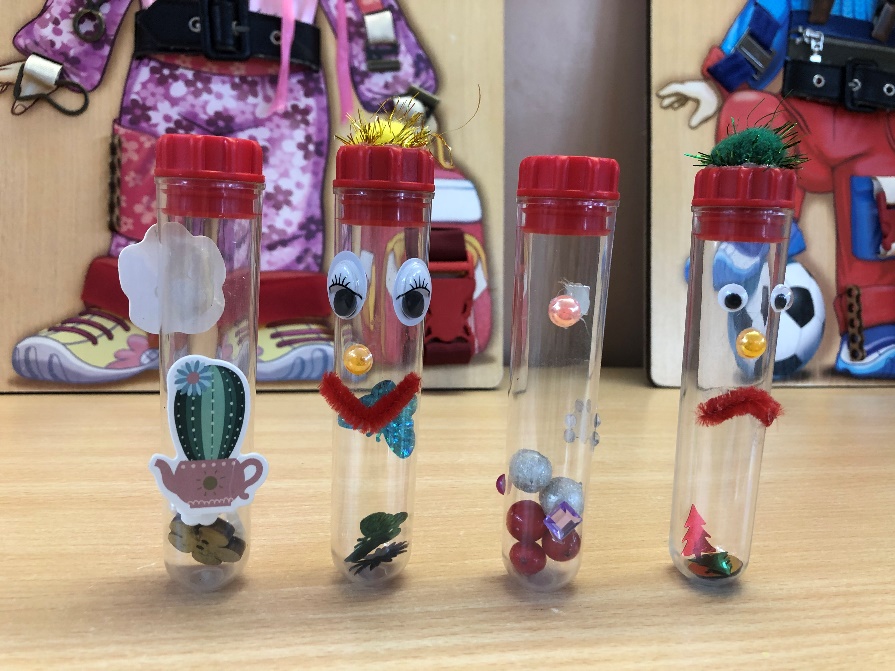 Такие игрушки помогают ребенку легче адаптироваться к условиям дошкольного учреждения, укрепляют резервные возможности детского организма, способствуют личностному росту и процессу ранней социализации.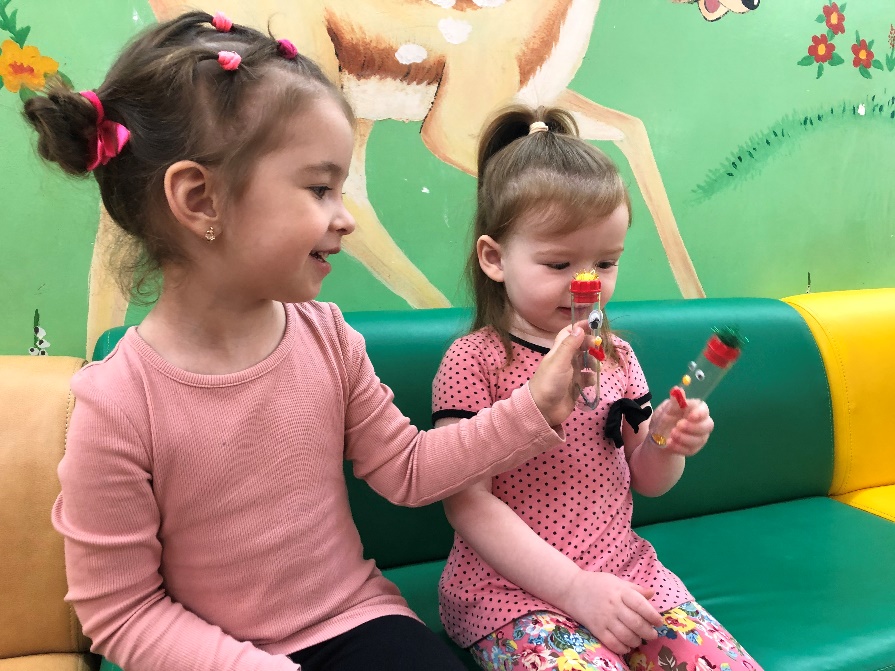 